 ResumeKota. ObjectiveWorking in a challenging field which will make full use of my abilities, developing both personal and interpersonal skills, along with sincere contribution to the organizations growth and goals.Personal summaryA highly motivated, confident individual with ability to communicate effectively and sensitively with patients. Always ready and eager for a next stage in a successful career and looking forward to making a significant contribution as physiotherapist. Professional Exposure: Organization: VIJAY ORTHOPEDIC AND ACCIDIENT CAREDuration: May 2012 to Dec 2014 Designation: PhysiotherapistWorked at VIJAY ORTHOPEDIC AND ACCIDIENT CARE, a 50 bedded hospital at Vijayawada, A.P, India.Professional Experience: To handle all day physiotherapy OPD. Review every patient’s history & investigation and treat the patients. Experience working within and team environment. Have the ability and willingness to take on further training for self-development.Registration Details:Andhra Pradesh para medical boardIndian Association of PhysiotherapyBasic Life Support (BLSDHA Eligibility letterEducational Qualifications:Institute: VIMS College of physiotherapy.Affiliated: NTR University of health sciences.Degree: Bachelor of PhysiotherapyDuration: 23-10-2006 to 04-07-2011 As part of academic curriculum, I was been posted in college OPD from 2nd year and continued though out the course.As a physiotherapist internee I had undertaken 6months training at Government General Hospital, Vijayawada, A.P, India. Results: Passed in 1st division.  Registration No.: 1300336/PT/APPMB as per Andhra Pradesh Paramedical Board, Andhra Pradesh, India.Professional Workshops: Attended conference of 48th Annual Conference of The Indian Association of Physiotherapist held at Mangalore, India. Attended workshop for PT Management for Parkinson’s diseases. Medical Exposure:Worked closely with Dr. K.Satyanarayana, Dean, Physiotherapy Dept., GGH, Vijayawada. During which I have been exposed to other departments such as Physiotherapy, O.T, ICU, NICU, Orthopedics, Neurology, Cardiology, Gynecology, O.P.D and I.P.D.Attitude:Hardworking.Positive attitude and flexible nature.Keen to learn, improve and take responsibility.Strengths:Skilled in both Modalities and Manual treatments.Exposed to number of patients in various setups and faculties. Basic Knowledge of MS office.Personal Details:Date of birth		: 17th June 1989 Sex			: FemaleMarital Status		: MarriedSpouse 			: Kota. Bhanu Pradeep KumarLanguages Known	: English, Hindi, TeluguNationality		: IndianJob Seeker First Name / CV No: 1718220Click to send CV No & get contact details of candidate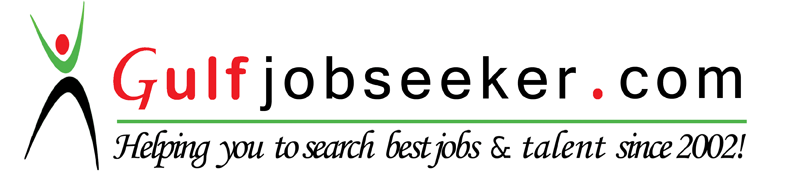 